ST. JOSEPH’S COLLEGE (AUTONOMOUS), BENGALURU - 27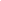 M.A. ECONOMICS – IV SEMESTERSEMESTER EXAMINATION: APRIL 2023(Examination conducted in May 2023)ECDE 0618: ECONOMIC HISTORY OF THE WORLD(For 2022 - 23 batch students only)Time: 2 ½ Hours								    Max Marks: 70This paper contains 1 printed page and 3 partsPART - A                                      Answer any 5 questions 								2 × 5 = 10Define the following terms: Tsar, USSR.What is apartheid? What is manorialism?What were the Bourbon reforms?Explain the terms: perestroika, Glasnost.Explain the Patron Client System.What were the objectives of the Meiji government of Japan?PART – BAnswer any 3 questions 								10 × 3 = 30Explain the Ricardian Theory of Rent.Explain the types of land revenue systems in India during the British Raj.Write a note on NEP and Soviet Great Leap Forward.What is meant by Import Substitution Industrialisation?Explain the formation of Taiwan.PART – CAnswer any 2 questions 								15 × 2 = 30Explain the inflation and debt crisis in Latin America.What are the criticisms of Malthusian Theory of Population? Elucidate on your opinion of the theory.Analyse the trend of World GDP for 2000 years as given by Angus Madisson and bring out your opinion on its current implications and relevance.